DAFTAR PUSTAKAAdhi, L. (2017). Pengaruh Kompensasi Terhadap Kinerja Karyawan Toko Roti Muntjul. Skripsi. Jawa Tengah: Fakultas ekonomi, Universitas Sanata Dharma.Ardana (2012). Manajemen Sumber Daya Manusia. Yoyakarta. Graha IlmuBadriyah, M. (2015). Manajemen Sumber Daya Manusia. Edisi Pertama. Bandung: Penerbit Pustaka Setia.Bangun, W.(2012) . Manajemen Sumber Daya Manusia.  Erlangga. JakartaC.F.B Hartanto, Z. Hanum &I.Idris, Sutarmin, M. Ramaditya, R.T Siregar, A.R. Syamsuri, Lucky Nugroho, Willy Arafah. (2020), Manajemen. Cetakan Pertama. Labuhan Batu: Penerbit sihsawit.Cascio, (2013)Managing Human Resources: Productivity, Quality of work life . mcGraw-hill Inc. USA.Dessler, G. (1997). Manajemen Sumber Daya Manusia. Jakarta : ErlanggaDito, H.(2010), Pengaruh Kompensasi Terhadap Kinerja Karyawan PT, Slamet Langgeng Purbalingga Dengan Motivasi Kerja Sebagai Variabel Intervening. Skripsi. Semarang: Fakultas Ekonomi, Universitas Diponegoro.Gibson, ivancevich, (1987). Organisasi (Perilaku, Struktur, Proses). Jakarta : ErlanggaHamali, A. (2018). Pemahaman Manajemen Sumber Daya Manusia. Edisi kedua.  Yogyakarta: CAPS (Center for Academic Publishing Service).Kadarisman, M. (2012). Manajemen Kompensasi. Cetakan pertama. Jakarta: Penerbit Rajagrafindo Persada.Kunto, A. (2010). Prosedur Penelitian Suatu Pendekatan Praktik. Jakarta : Rineka CiptaMonica, W. (2019). Pengaruh kompensasi finanasial terhadap kepuasan kerja karyawan produksi. Bandung : Universitas Katolik ParahyangaMalthis, Robert, L. (2016). Manajemen Sumber Daya Manusia, Edisi Kelima. Jakarta :Salemba EnamPriyanto, D. (2013), Mandiri Belajar Analisis Data Dengan SPSS. Yogyakarta :MediakomSimamora, H. (2004). Manajemen Sumber Daya Manusia. Edisi Ke-3. STIE YKPN. YogyakartaSugiono, (2018). Metode Penelitian Kuantitatif, Kualitatif, dan R&D. Edisi ke 20. Bandung:Alfabeta.Wibowo. 2017. Manajemen Kinerja. Edisi keempat. Depok: Penerbit Rajagrafindo Persada.Wirawan. (2012). Evaluasi Kinerja Sumber Daya Manusia; Teori Aplikasi dan Penelitian. Jakarta: Salemba EmpatYusuf, A. (2018). Pemahaman Manajemen Sumber Daya Manusia. Yogyakarta: penerbit buku seru.http://www.78757-ID-pengaruh-kompensasi-finansial-terhadap-kinerja.pdf /diakses pada tanggal 12 Desember 2019.Jovi, A. (2019). Pengaruh Kompensasi finansial dan non finansial terhadap kinerja karyawan PT. Jasa Indonesia. Pematang Siantar. http://www.repository.uhn.ac.id/ diakses pada tanggal 02 April 2020.Mardiana (2018). Pengaruh Motivsi dan Prestasi kerja terhadap kepuasaan kerja karyawan rumah sakit ibu dan anak. Palembang. http://journal.poltekanikaMirawati. (2017). Pengaruh Kompensasi Finansial dan Nonfinansial Terhadap Kinerja Karyawan Tetap di PT Primarindo Asia Infrastructur Tbk . Bekasi. http://www.digilib.uinsgd.ac.id/ diakses pada tanggal 02 April 2020Nurwati. (2017).Pengaruh Pendidikan Pelatihan dan Kompensasi FinansialTerhadap Kinerja Pegawai. Sulawesi tenggara. http://www.ojs.uho.ac.id/index.php/jumbodiakses pada tanggal 02 April 2020Lampiran 1Tabulasi Data Variabel Kompensasi Finansial (X) Lampiran 2Tabulasi Data Variabel Kinerja Karyawan (Y)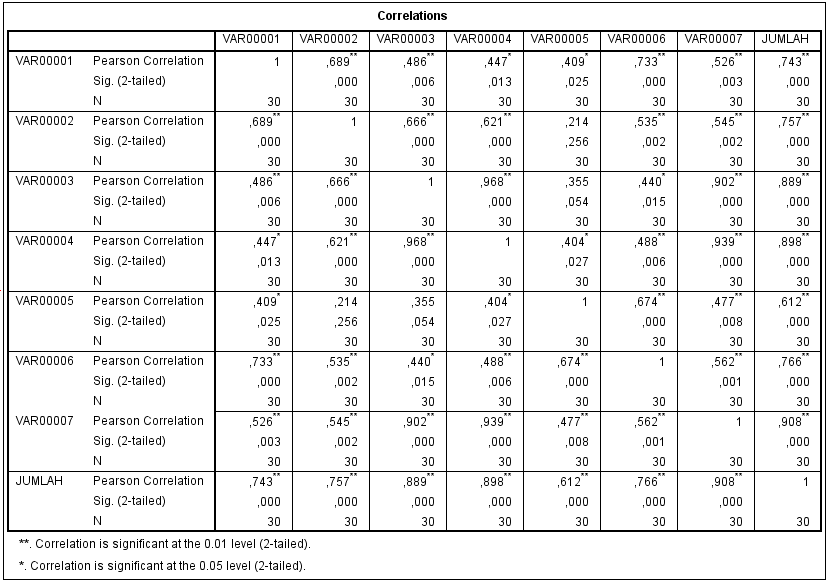 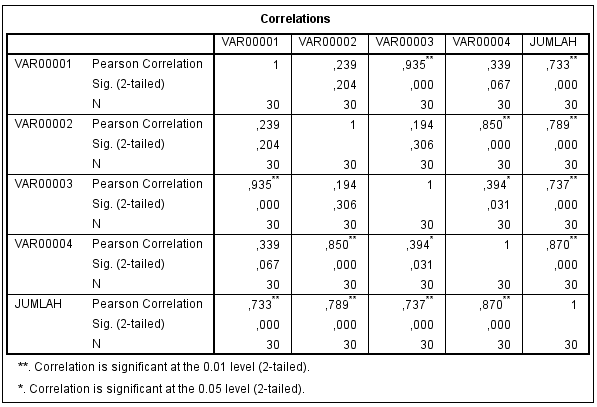 Lampiran. Tabel Nilai-Nilai r Product Moment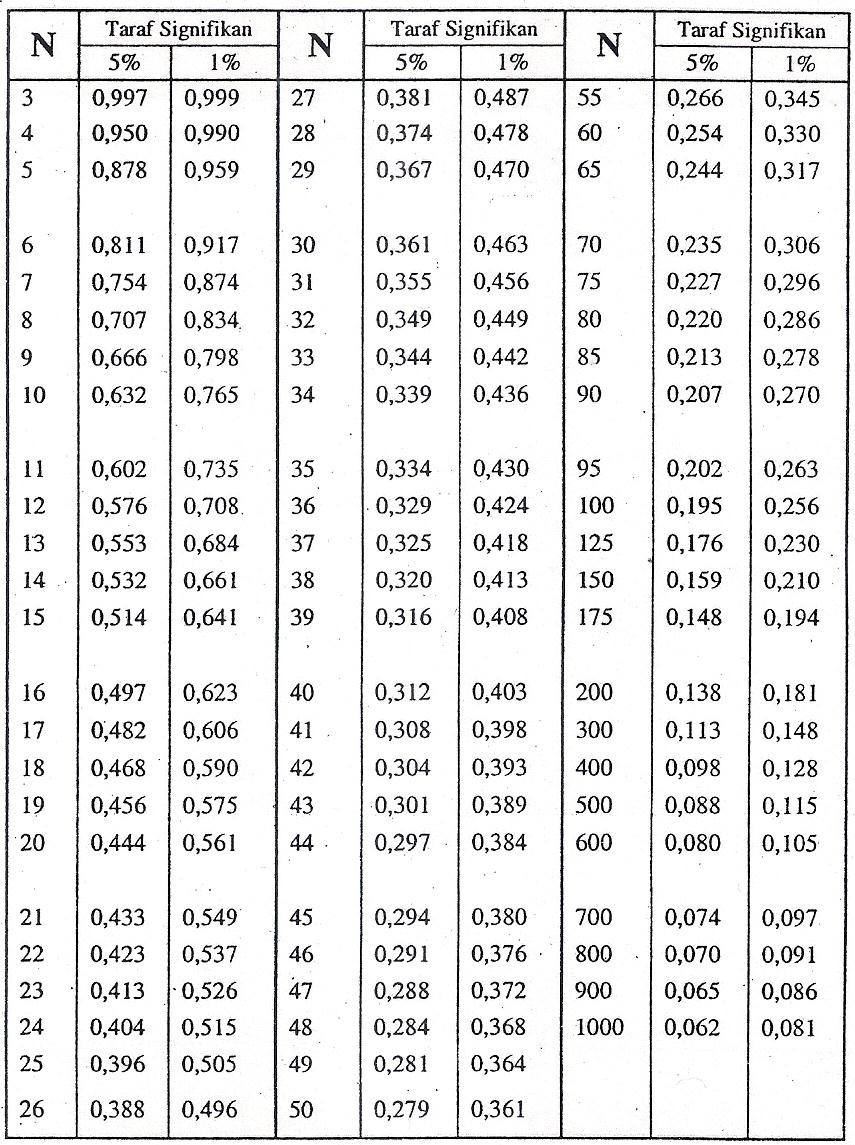 Tabel Nilai-nilai Distribusi tLAMPIRAN 1KUESIONER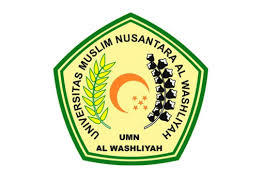 Kuesioner Penelitian
Responden Yth,Saya adalah mahasiswa Universitas Muslim Nusantara Al-Washliyah (UMN)Sumatera Utara Fakultas Ekonomi semester akhir. Saya sedangkan melalukan penelitian yang berjudul Pengaruh Kompensasi Finanasial Terhadap Kinerja Karyawan Catering PT. Lion Mentari Airlines Station Kualanamu Internasional Airport. Salah satu bagian penting dalam penelitian ini adalah pengumpulan data melalui kuesioner yang di isi oleh karyawan.Bersamaan dengan kuesioner ini, saya mohon untuk ketersediaan anda memberikan tanggapan menurut pendapat masing-masing, dengan cara memberikan tanda silang pada jawaban yang telah tersedia pada pertanyaan yang telah diajukan. Jawaban anda akan diperlakukan dengan sangat rahasia. Saya mengucapkan terima kasih atas waktu dan kesempatan anda untuk mengisi kuesioner ini. Hormat Saya,Cintami Gustari/163114187KARAKTERISTIK RESPONDENBerikan tanda silang (X) pada jawaban disamping kanan pertanyaan yang sesuai dengan jawaban anda. Adapun penjelasan mengenai jawaban tersebut sebagai berikut:Jenis Kelamin :Laki – lakiPerempuanUsia		:Kurang dari ≤ 25 Tahun : ………. Tahun               Antara 26-30 Tahun : ………. Tahun               Antara 31-35 Tahun : ………. Tahun               Antara 36-40 Tahun : ………. Tahun               Diatas ≥ 40 Tahun : ………. Tahun         Pendidikan terakhir:SMA atau sederajatD3S1Lain-lain Masa kerja	:Kurang dari ≤ Setahun : ………. Tahun         Antara 1 tahun – 3 Tahun : ………. Tahun         Antara 3 tahun – 5 Tahun : ………. Tahun         Diatas ≥ 5 Tahun : ………. Tahun         PERSEPSI RESPONDEN ATAS PERTANYAANBerikan tanda silang (X) pada jawaban disamping kanan pertanyaan yang sesuai dengan jawaban anda. Adapun penjelasan mengenai jawaban tersebut sebagai berikut:Sangat Tidak Setuju (STS)Tidak Setuju (TS)Netral (N)Setuju (S)Sangat Setuju (SS)Kompensasi FinansialFinansial LangsungFinansial tidak langsungBerikan tanda silang (X) pada jawaban disamping kanan pertanyaan yang sesuai dengan jawaban anda. Adapun penjelasan mengenai jawaban tersebut sebagai berikut:Sangat Tidak Setuju (STS)Tidak Setuju (TS)Netral (N)Setuju (S)Sangat Setuju (SS)Kinerja KaryawanDATA KARYAWAN CATERING PT. LION MENTARI AIRLINES STATION KUALANAMU INTERNASIONAL AIRPORTTAHUN 2020RespondenNomor Item PenyataanNomor Item PenyataanNomor Item PenyataanNomor Item PenyataanNomor Item PenyataanNomor Item PenyataanNomor Item PenyataanJumlahResponden1234567Jumlah144334432525555555353455544532455555553555444444296555545534755554553484433443259545555534105555445331144444442812553345328134444444281455445543215555544533164555445321755555553518444444428193333333212055555553521444555532225555555352345554443124444454429254555444312644445442927555555535284455555332944445442930444444428RespondenNomor Item PernyataanNomor Item PernyataanNomor Item PernyataanNomor Item PernyataanJumlahResponden1234Jumlah143431425555203454518455552054444166454518745451884343149555520104545181144441612434314134444161454541815454518164545181755552018444416194444162055552021545519225555202345441724545418254544172654541827555520285555202954541830445518Reliability StatisticsReliability StatisticsCronbach's AlphaN of Items,9077Reliability StatisticsReliability StatisticsCronbach's AlphaN of Items,7874One-Sample Kolmogorov-Smirnov TestOne-Sample Kolmogorov-Smirnov TestOne-Sample Kolmogorov-Smirnov TestUnstandardized ResidualNN30Normal Parametersa,bMean,0000000Normal Parametersa,bStd. Deviation1,05151905Most Extreme DifferencesAbsolute,142Most Extreme DifferencesPositive,119Most Extreme DifferencesNegative-,142Test StatisticTest Statistic,142Asymp. Sig. (2-tailed)Asymp. Sig. (2-tailed),127ca. Test distribution is Normal.a. Test distribution is Normal.a. Test distribution is Normal.b. Calculated from data.b. Calculated from data.b. Calculated from data.c. Lilliefors Significance Correction.c. Lilliefors Significance Correction.c. Lilliefors Significance Correction.CoefficientsaCoefficientsaCoefficientsaCoefficientsaCoefficientsaCoefficientsaCoefficientsaModelModelUnstandardized CoefficientsUnstandardized CoefficientsStandardized CoefficientstSig.ModelModelBStd. ErrorBetatSig.1(Constant)4,4131,7282,554,0161X,432,055,8277,779,000a. Dependent Variable: Ya. Dependent Variable: Ya. Dependent Variable: Ya. Dependent Variable: Ya. Dependent Variable: Ya. Dependent Variable: Ya. Dependent Variable: YModel SummarybModel SummarybModel SummarybModel SummarybModel SummarybModelRR SquareAdjusted R SquareStd. Error of the Estimate1,827a,684,6721,070a. Predictors: (Constant), Xa. Predictors: (Constant), Xa. Predictors: (Constant), Xa. Predictors: (Constant), Xa. Predictors: (Constant), Xb. Dependent Variable: Yb. Dependent Variable: Yb. Dependent Variable: Yb. Dependent Variable: Yb. Dependent Variable: Y untuk uji dua pihak (two tail test) untuk uji dua pihak (two tail test) untuk uji dua pihak (two tail test) untuk uji dua pihak (two tail test) untuk uji dua pihak (two tail test) untuk uji dua pihak (two tail test) untuk uji dua pihak (two tail test)0,500,200,100,050,020,01 untuk uji dua pihak (one tail test) untuk uji dua pihak (one tail test) untuk uji dua pihak (one tail test) untuk uji dua pihak (one tail test) untuk uji dua pihak (one tail test) untuk uji dua pihak (one tail test) untuk uji dua pihak (one tail test)dkO,250,100,0050,0250,010,00511,0003,0786,31412,70631,82163,65720,8161,8862,9204,3036,9659,92530,7651,6382,3533,18245415,84140,7411,5332,1322,77637474,60450,7271,4862,0152,57133654,03260,7181,4401,9432,44731433,70770,7111,4151,8952,36529983,49980,7061,3971,8602,30628963,35590,7031,3831,8332,26228213,250100,7001,3721,8122,2282743,165110,6971,3631,7962,20127183,106120,6951,3561,7822,17826813,055130,6921,3501,7712,16026503,012140,6911,3451,7612,14526242,977150,6901,3411,7532,13226232,947160,6891,3371,7462,12025832,921170,6881,3331,7432,11025672,898180,6881,3301,7402,10125522,878190,6871,3281,7292,09325392,861200,6871,3251,7252,0862,5282,845210,6861,3231,7212,0802,5182,381220,6861,3211,7172,0742,5082,819230,6851,3191,7142,0692,5002,807240,6851,3181,7112,0642,4922,797250,6841,3161,7082,0602,4852,787260,6841,3151,7062,0562,4792,779270,6841,3141,7032,0522,4732,771280,6831,3131,7012,0482,4672,763290,6831,3111,6992,0452,4622,756300,6831,3101,6972,0422,4572,750400,6811,3031,6842,0212,4232,704600,6791,2961,6712,0002,3902,6601200,6771,2891,6581,9802,3582,6170,6741,2821,6451,9602,3262,575NOPernyataanJawabanJawabanJawabanJawabanJawabanNOPernyataanSTSTSNSSS1Gaji yang saya terima sudah sesuai jika dibandingkan dengan tanggung jawab kepada saya.2Insentif yang diberikan tepat waktu3Bonus yang diterima sesuai dengan tanggung jawab sayaNOPernyataanJawabanJawabanJawabanJawabanJawabanNOPernyataanSTSTSNSSS1Tunjangan kesehatan yang diberikan oleh perusahaan kepada saya sudah sesuai dengan harapan saya atas tunjangan kesehatan2Jaminan diluar jam kerja misalnya: THR yang diberikan kepada saya telah sesuai dengan harapan 3Jaminan kecelakaan kerja pada saat kerja diberikan oleh perusahaan kepada saya sesuai dengan resiko pekerjaan saya4Pemberian cuti tahunan kepada saya sudah sesuai dengan harapan karyawanNOPernyataanJawabanJawabanJawabanJawabanJawabanNOPernyataanSTSTSNSSS1Saya memiliki kedisiplin  tepat waktu pada saat memasuki waktu bekerja sesuai jadwal2Saya memiliki tanggung jawab untuk menyelesaikan masalah yang terjadi dalam pekerjaan3Saya mengutamakaan ketelitiaan pada saat menyelesaikan pekerjaan 4Saya melakukan pekerjaan dengan kualitas yang di inginkan perusahaan NONAMA KARYAWANJENISKELAMINTAMATANPUTU ADI SANJAYALSMKSYER MUHAMMADLSMKERIKAPS1CINTAMI GUSTARIPSMAKHOIRUL HAMDILSMKMUHAMMAD RAMADHANLSMASUSENOLD3NICO ANDRIYANLSMKERIK SINAGALSMKYOGA TEJALSMAYOHAN MALAYLSMKPERDANA AGUNG NLSMKRIANUL LSMAHUSAINILSMAJOKO KURNIALSMAERRY LEO VANARYLS1ARI TRISWANTOLSMKANGGRE MARWATALSMASYAFRIADI CAHYOLSMKARMANA PUTRALSMKBASRI HASYIM NSTLSMKCHRISMANTO HLSMASALIM SALEH MADILSMAARYA SATRIA GLSMARIZKY HABIBILLAH TLSMASUHENDRALSMAMHD FAUZI PLSMKZULFANLSMADENNY SUHENDRALSMAALFARABILSMA